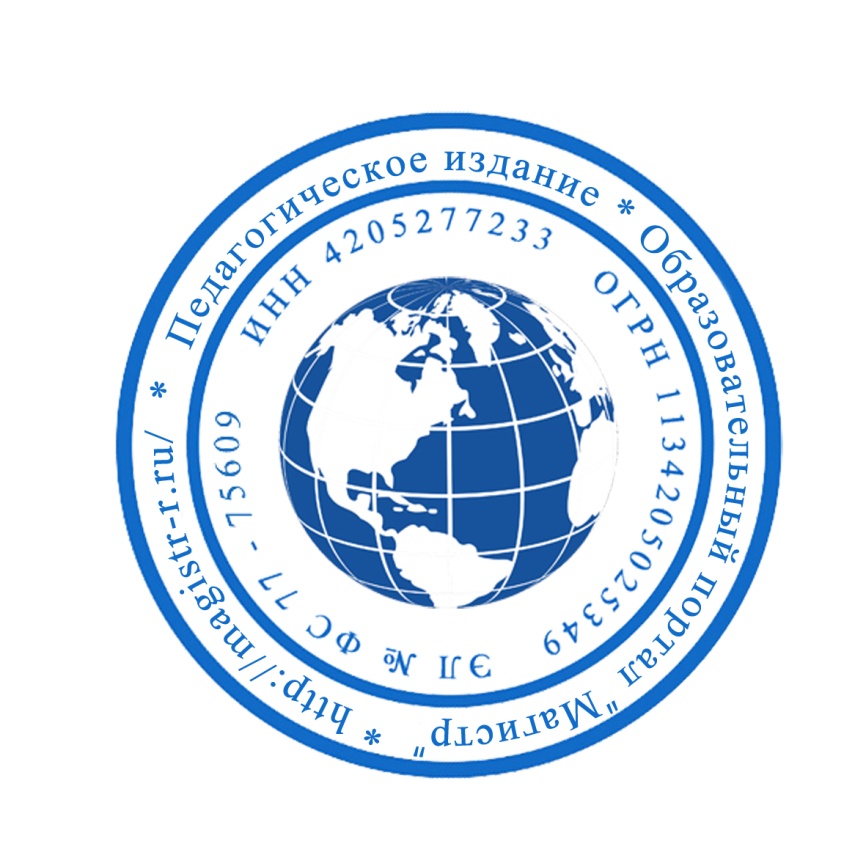 СМИ «Магистр»Серия ЭЛ № ФС 77 – 75609 от 19.04.2019г.(РОСКОМНАДЗОР, г. Москва)Председатель оргкомитета: Ирина Фёдоровна К.Тлф. 8-923-606-29-50Е-mail: metodmagistr@mail.ruОфициальный сайт: https://magistr-r.ru/Приказ №009 от 05.07.2020г.О назначении участников конкурса "Народные традиции и промыслы"Уважаемые участники, если по каким – либо причинам вы не получили электронные свидетельства в установленный срок до 15.07.2020г. или почтовое извещение в период до 20.08.2020г., просьба обратиться для выяснения обстоятельств, отправки почтового номера, копий свидетельств и т.д. на эл. адрес: metodmagistr@mail.ru№Населенный пункт, область, город.УчастникСтепень/ результат1ГУ ЯО «Угличский детский дом»12ГБСУСОССЗН Серафимовский детский дом интернат13МБУДО ДТДиМ г.Воронеж14МАУДО «Детская школа искусств» Мотовилихинского района  г. ПермиСоколова Лилия Сергеевна, Соколов Фёдор, Устюгова Алёна1